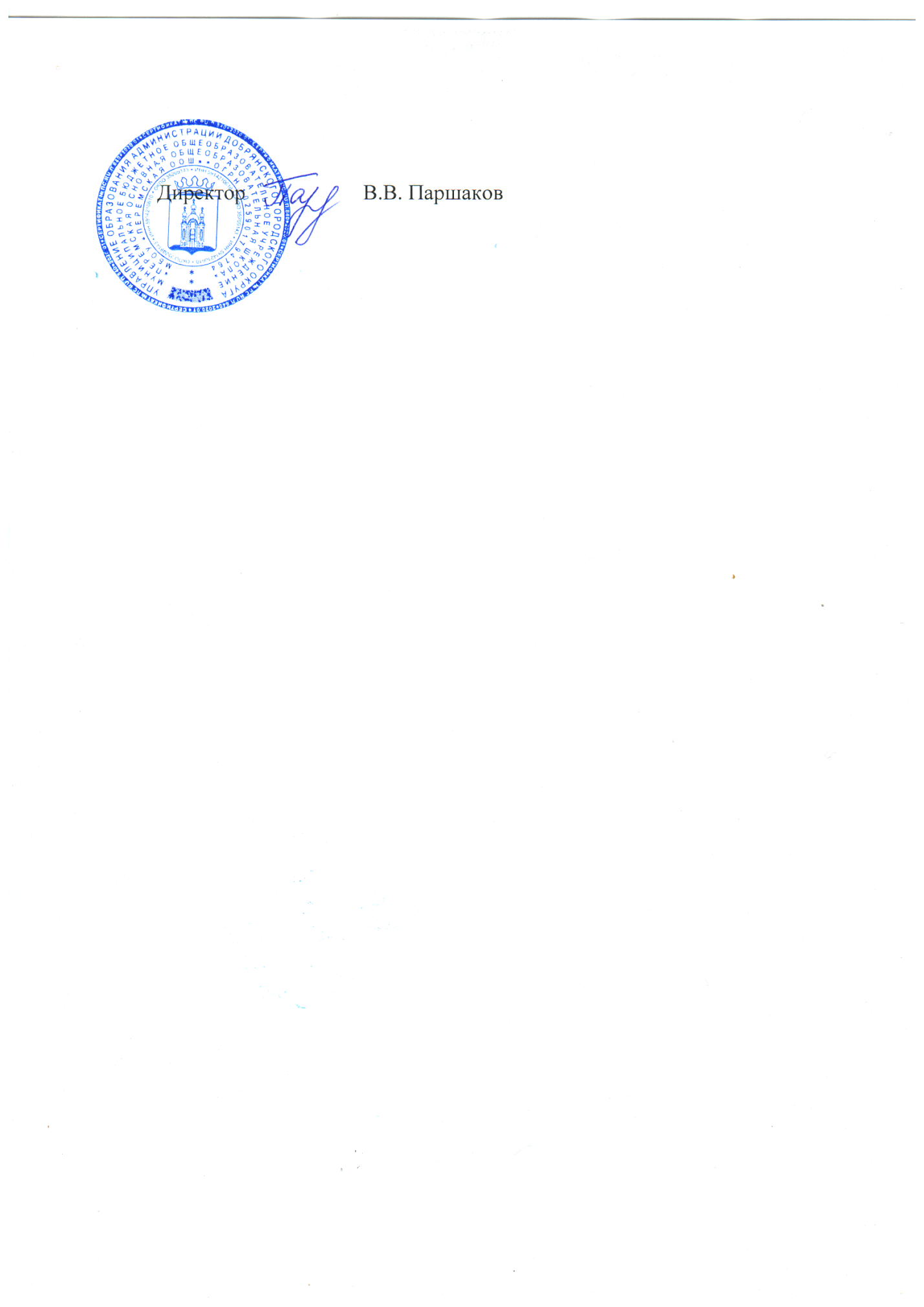 Менюучащихся МБОУ «Перемская ООШ»на 21 декабря 2020 годаПрием пищи, наименование блюдМасса порции 1-4 клМасса порции 5-9 клЗАВТРАКЗАВТРАККаша молочная жидкая из овсяных хлопьев «Геркулес»150200Какао с молоком200200Хлеб пшеничный4040ОБЕДОБЕДОБЕДСвекольник200200Картофельная запеканка с мясом100120Хлеб пшеничный6060Компот из свежих фруктов200200Стоимость ученики 1-4 кл72,60 руб. 72,60 руб. Стоимость ученики 5-9 кл.81,40 руб.81,40 руб.УТВЕРЖДАЮ:                                     20.12.2020г                                     20.12.2020г                                     20.12.2020г